Publicado en  el 24/07/2014 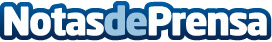 MAPFRE obtiene unos ingresos de 13.720 millones en los seis primeros meses del año y un beneficio neto de 457,7 millonesDescontado el efecto del tipo de cambio, las primas crecen un 8 por ciento y el beneficio un 7 por ciento.Datos de contacto:MAPFRENota de prensa publicada en: https://www.notasdeprensa.es/mapfre-obtiene-unos-ingresos-de-13-720_1 Categorias: Seguros http://www.notasdeprensa.es